Overig: storen-samenwerkenStoren: als je iemand stoort, kan hij niet verder gaan met wat hij aan het doen is.Lastigvallen: iemand expres storenDwarszitten: door blijven gaan met iemand te storenOnderbreken: beginnen te praten als iemand nog aan het vertellen is.Samenwerken: met elkaar iets tot stand brengenLuisteren: doen wat iemand zegtRespecteren: rekening houden met elkaarOverleggen: met anderen praten over wat er moet gebeuren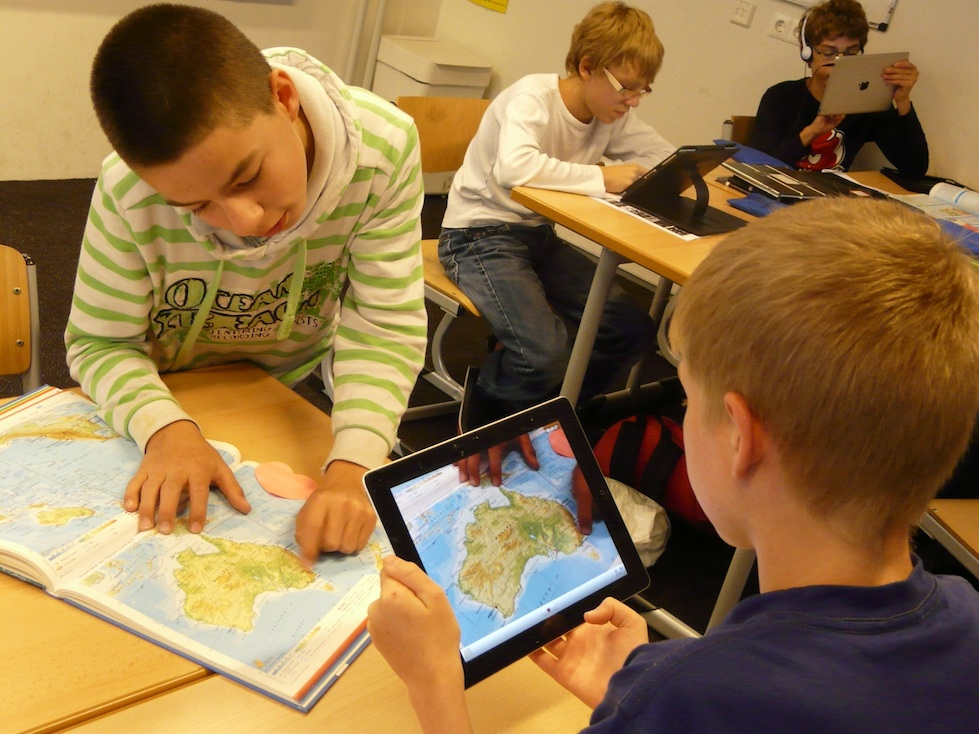 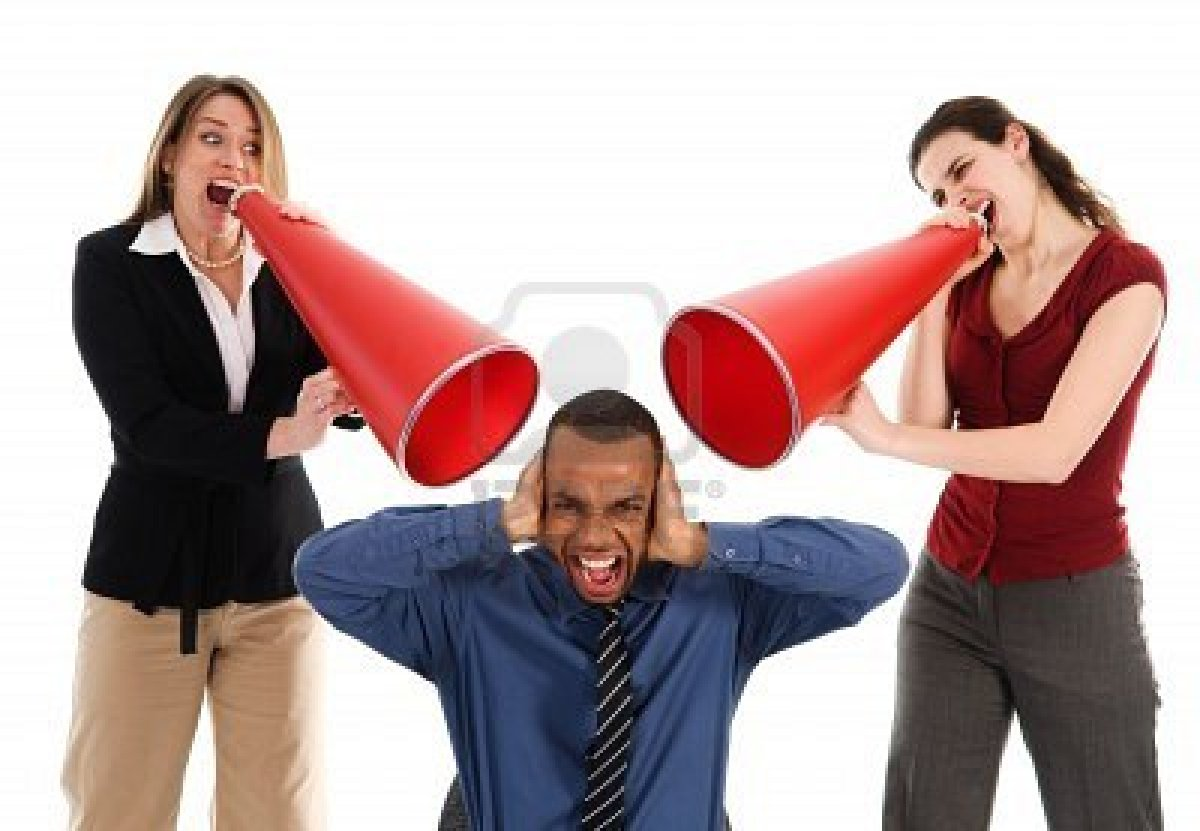 